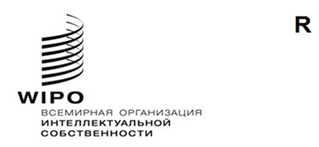 WO/GA/56/8ОРИГИНАЛ: английскийДАТА: 12 апреля 2023 годаГенеральная Ассамблея ВОИСПятьдесят шестая (26-я очередная) сессияЖенева, 6–14 июля 2023 годаОТЧЕТ О РАБОТЕ ПОСТОЯННОГО КОМИТЕТА ПО ЗАКОНОДАТЕЛЬСТВУ В ОБЛАСТИ ТОВАРНЫХ ЗНАКОВ, ПРОМЫШЛЕННЫХ ОБРАЗЦОВ И ГЕОГРАФИЧЕСКИХ УКАЗАНИЙ (ПКТЗ)подготовлен СекретариатомВ рассматриваемый отчетный период Постоянный комитет по законодательству в области товарных знаков, промышленных образцов и географических указаний (ПКТЗ) провел сорок шестую сессию (21–23 ноября 2022 года). Сессия проходила под председательством г-на Семена Левицкого (Республика Молдова) и была организована в гибридном формате. В сессии приняли участие 127 делегаций. Резюме исполняющего обязанности Председателя сорок шестой сессии опубликовано в качестве документа SCT/46/8 и размещено по адресу https://www.wipo.int/edocs/mdocs/sct/ru/sct_46/sct_46_8.pdf.Для предстоящей специальной сессии ПКТЗ Комитет избрал г-на Серхио Чуэса Саласара (Перу) в качестве Председателя и г-жу Мари Беатрис Нанга Нгуэле (Камерун) и г-на Семена Левицкого (Республика Молдова) — в качестве заместителей Председателя.ТОВАРНЫЕ ЗНАКИПКТЗ рассмотрел совместное предложение в отношении охраны названий стран и национально значимых географических названий (документ SCT/43/6 Rev.), внесенное делегациями Грузии, Индонезии, Исландии, Лихтенштейна, Малайзии, Мексики, Монако, Объединенных Арабских Эмиратов, Перу, Сенегала, Швейцарии и Ямайки. Подводя итог обсуждению, исполняющий обязанности Председателя заявил, что ПКТЗ продолжит обсуждение пересмотренной версии этого предложения на следующей очередной сессии.ПКТЗ изучил пересмотренное предложение делегации Ямайки, касающееся совместной рекомендации относительно положений об охране названий стран (документ SCT/43/9), и постановил продолжить обсуждение пересмотренной версии документа SCT/43/9 на следующей очередной сессии.Далее ПКТЗ рассмотрел еще одно совместное предложение делегаций Бразилии, Грузии, Индонезии, Исландии, Лихтенштейна, Малайзии, Мексики, Монако, Объединенных Арабских Эмиратов, Перу, Сенегала, Швейцарии и Ямайки, посвященное охране названий стран и национально значимых географических названий в системе доменных имен (DNS) (документ SCT/41/6 Rev.). Подводя итог обсуждению, исполняющий обязанности Председателя заявил, что ПКТЗ сохранит документ SCT/41/6 Rev. в повестке дня ПКТЗ и вернется к его рассмотрению по мере развития ситуации.Кроме того, ПКТЗ рассмотрел документ SCT/43/8 Rev.3, в котором представлены дополнительные и обновленные ответы на вопросник об охране национального бренда в государствах-членах. В порядке справочной информации: вопросник об охране национального бренда, предложенный делегациями Перу и Эквадора на сорок второй сессии ПКТЗ, был открыт для респондентов в режиме онлайн в 2020 году. Секретариат объединил все полученные ответы в один документ, который был представлен на рассмотрение ПКТЗ на сорок третьей сессии (документ SCT/43/8). По итогам сорок третьей и сорок четвертой сессий Комитета вопросник был повторно активирован для того, чтобы государства-члены могли представить новые ответы или уточнить ранее представленные сведения. В документе SCT/43/8 Rev.3, вынесенном на рассмотрение на сорок пятой сессии ПКТЗ, представлены все ответы, полученные от государств-членов до 30 сентября 2022 года (72 ответа). Рассмотрев этот документ, ПКТЗ постановил вновь активировать вопросник до 3 мая 2023 года для получения дополнительных ответов и по итогам этого подготовить обновленный вариант документа SCT/43/8 Rev.3.ПКТЗ также рассмотрел пересмотренное предложение делегаций Колумбии, Перу и Эквадора в отношении тем информационной сессии по охране национальных брендов (документ SCT/45/6 Rev.3) и постановил провести информационную сессию по тематике национальных брендов в рамках сорок седьмой сессии Комитета. Программа информационной сессии должна охватывать следующие темы: важность национальных брендов в разработке стратегий и мер государственной политики; влияние национальных брендов на социально-экономическое развитие; опыт охраны национального бренда и существующие механизмы охраны национального бренда.В заключение ПКТЗ рассмотрел документ SCT/46/3, содержащий обновленную информацию о связанных с товарными знаками аспектах системы доменных имен (DNS), и поручил Секретариату информировать государства-члены о дальнейших изменениях в Системе.ПРОМЫШЛЕННЫЕ ОБРАЗЦЫПКТЗ рассмотрел обновленное предложение делегаций Израиля, Канады, Республики Корея, Соединенного Королевства, Соединенных Штатов Америки и Японии, а также Европейского союза и его государств-членов, касающееся совместной рекомендации об охране дизайнов графических интерфейсов пользователей (ГИП) в качестве промышленных образцов (документ SCT/44/6 Rev.4), а также предложение Африканской группы в отношении исследования значения охраны дизайнов графических интерфейсов пользователя (ГИП) в качестве промышленных образцов для инноваций (документ SCT/46/5). Подводя итог обсуждению, исполняющий обязанности Председателя заявил, что ПКТЗ продолжит обсуждение обоих предложений на своей следующей очередной сессии.ГЕОГРАФИЧЕСКИЕ УКАЗАНИЯПКТЗ рассмотрел предложения по тематике информационной сессии по географическим указаниям, сформулированные делегациями Соединенных Штатов Америки (документ SCT/46/6), делегациями Колумбии и Мексики (документ SCT/46/7) и делегацией Европейского союза, и постановил провести это мероприятие параллельно с сорок седьмой сессией Комитета. Программа этой информационной сессии будет охватывать следующую тему: товарные знаки и географические указания: более ранние права как основание для отказа. Параллельно с сорок шестой сессией ПКТЗ состоялась информационная сессия по географическим указаниям продолжительностью полдня. Две группы экспертов представили следующие темы: i) охрана услуг при помощи географических указаний; и ii) охрана несельскохозяйственных товаров при помощи географических указаний. С программой информационной сессии и презентациями экспертов можно ознакомиться по адресу https://www.wipo.int/meetings/ru/details.jsp?meeting_id=72488. Генеральной Ассамблее ВОИС предлагается принять к сведению «Отчет о работе Постоянного комитета по законодательству в области товарных знаков, промышленных образцов и географических указаний (ПКТЗ)» (документ WO/GA/56/8).[Конец документа]